ОБЩИНСКИ СЪВЕТ КАЙНАРДЖА, ОБЛАСТ СИЛИСТРА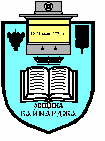 7550 с. Кайнарджа, ул. „Димитър Дончев” № 2e-mail:obs_kaynardja@abv.bg				До Областен управител				Гр. /с./				обл.Силистра                          ПОКАНАНа основание чл.23, ал.3  от ЗМСМА Областният управител на област Силистра свиква заседание на Общински съвет Кайнарджа, което ще се проведе на 04.11.2015 год. от 11.00 часа в салона на Народно читалище”Отец Паисий”-Кайнарджа.Заседанието ще протече при следния ДНЕВЕН  РЕД:Информация от ОИК-Кайнарджа за проведените местни избори за избиране на общински съветници и кметове за мандат 2015-2019 г. от община Кайнарджа.Внася: адв.Иван Антонов-председател на ОИКИзбор на комисия за провеждане на процедурата за избор на председател на Общински съвет.Избор на председател на Общински съвет Кайнарджа за мандат 2015-2019 година.ЕК